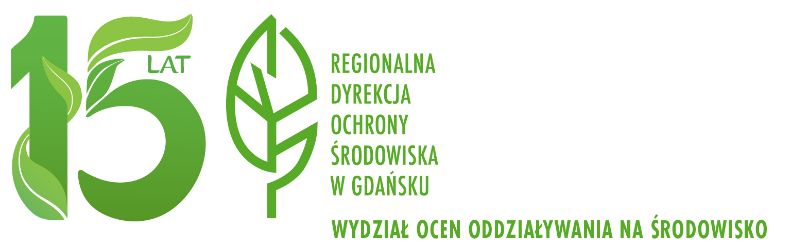 RDOŚ-Gd-WOO.420.18.2023.JK.7                                                    	Gdańsk, dnia 29 lutego 2024 r. /Zpo/		Dotyczy: wniesionego do tutejszego organu wniosku z dnia 31.01.2023 r. (wpływ 31.03.2023 r.) w sprawie wydania decyzji o środowiskowych uwarunkowaniach dla przedsięwzięcia polegającego na „zmianie lasu, niestanowiącego własności Skarbu Państwa, na użytek rolny na działce nr 421/3 położonej w obrębie ewidencyjnym Trzebielino, gmina Trzebielino, powiat bytowski”.Z A W I A D O M I E N I E Regionalny Dyrektor Ochrony Środowiska w Gdańsku informuje, iż zmianie ulega krąg stron w przedmiotowym postępowaniu oraz tryb ich powiadamiania.Inwestor, w dniu 14.02.2024 r. złożył pismo z korektą miejsca podlegającego przekwalifikowaniu. Korekta dotyczy zakresu inwestycji, który w pierwotnym wniosku zakładał przekwalifikowanie fragmentu lasu usytuowanego w centrum działki o powierzchni 1,32 ha. Aktualny wniosek dotyczy przekwalifikowania powierzchni opisanej w ewidencji jako las znajdujący się na granicy działki o powierzchni 0,5 ha. W związku z powyższą korektą zakresu przekwalifikowania powierzchni leśnej, nie ulegnie zmianie działka ewidencyjna w obrębie terenu realizacji przedsięwzięcia natomiast ulegnie zmianie obszar odziaływania inwestycji.Po analizie zgromadzonego w sprawie materiału dowodowego w szczególności załącznika graficznego przedstawiającego przewidywany teren, na którym będzie realizowane przedsięwzięcie oraz obszar, na który przedsięwzięcie będzie oddziaływać mając na względzie zapisy art. 28 Kpa, oraz 74 ust. 3 ustawy ooś tut. organ uznał, iż Krąg Stron postępowania w przedmiotowej sprawie ulegnie zawężeniu i nie przekroczy 10.Od teraz strony przedmiotowego postępowania będą informowane nie w trybie art. 49 Kpa, ale poprzez doręczenie korespondencji bezpośrednio do rąk własnych. Stronami postępowania w przedmiotowym postępowaniu są właściciele działek o numerach: 421/3, 421/2, 421/6, 412, obręb 0009 Trzebielino. W związku z powyższym informuje się właściwe organy administracji rządowej i samorządowej oraz właścicieli, zarządców i użytkowników terenu objętego przedmiotową inwestycją, a także terenów przyległych do niego, o możliwości składania pisemnych wniosków, uwag bądź zastrzeżeń dot. ww. sprawy w Wydziale Ocen Oddziaływania na Środowisko Regionalnej Dyrekcji Ochrony Środowiska w Gdańsku, ul. Chmielna 54/57, w godzinach pracy urzędu, po wcześniejszym umówieniu;Ponadto zgodnie z art. 41 Kpa:§ 1: „W toku postępowania strony oraz ich przedstawiciele i pełnomocnicy mają obowiązek zawiadomić organ administracji publicznej o każdej zmianie swojego adresu, w tym adresu elektronicznego”. § 2: „W razie zaniedbania obowiązku określonego w § 1 doręczenie pisma pod dotychczasowym adresem ma skutek prawny”.Doręczenie niniejszego zawiadomienia stronom postępowania uważa się za dokonane po upływie 14 dni od dnia, w którym nastąpiło jego upublicznienie.Upubliczniono w dniach: od………………… do………………….Pieczęć urzędu:Art. 61 § 4 kpa: O wszczęciu postępowania z urzędu lub na żądanie jednej ze stron należy zawiadomić wszystkie osoby będące stronami w sprawie.Art. 49 kpa: § 1. Jeżeli przepis szczególny tak stanowi, zawiadomienie stron o decyzjach i innych czynnościach organu administracji publicznej może nastąpić w formie publicznego obwieszczenia, w innej formie publicznego ogłoszenia zwyczajowo przyjętej w danej miejscowości lub przez udostępnienie pisma w Biuletynie Informacji Publicznej na stronie podmiotowej właściwego organu administracji publicznej.§ 2. Dzień, w którym nastąpiło publiczne obwieszczenie, inne publiczne ogłoszenie lub udostępnienie pisma w Biuletynie Informacji Publicznej wskazuje się w treści tego obwieszczenia, ogłoszenia lub w Biuletynie Informacji Publicznej. Zawiadomienie uważa się za dokonane po upływie czternastu dni od dnia, w którym nastąpiło publiczne obwieszczenie, inne publiczne ogłoszenie lub udostępnienie pisma w Biuletynie Informacji Publicznej.Art. 74 ust. 3 ustawy ooś: Jeżeli liczba stron postępowania o wydanie decyzji o środowiskowych uwarunkowaniach przekracza 10, stosuje się przepis art. 49 Kodeksu postępowania administracyjnego.Art. 75 ust. 1 pkt 1 lit. d) ustawy ooś: Organem właściwym do wydania decyzji o środowiskowych uwarunkowaniach jest regionalny dyrektor ochrony środowiska - w przypadku zmiany lasu, niestanowiącego własności Skarbu Państwa, na użytek rolny.Przekazuje się do upublicznienia:https://www.gov.pl/web/rdos-gdansk/obwieszczenia-2024;tablica ogłoszeń RDOŚ w Gdańsku;Wójt Gminy Trzebielino, ul. Wiejska 15, 77-235 Trzebielino;RDOŚ aa sprawę prowadzi Jakub Kięczkowski nr kontaktowy 58 68 36 813.